1st – 5th Grade Memory VersesWinter 2017 - 2018December “Follow me,” he told them, “and I will make you fish for people.”Matthew 4:19JanuaryCasting all your cares on him, because he cares about you.1 Peter 5:7FebruaryThe Lord is the strength of his people;
he is a stronghold of salvation for his anointed.Psalm 28:8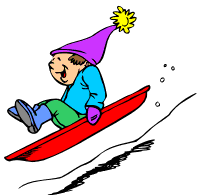 